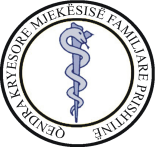                                                   REPUBLIKA E KOSOVËS                                QENDRA KRYESORE E MJEKËSISË FAMILJARE                                                  Rr. Fehmi Agani” nr.22 – Prishtinë                                                       P R I S H T I N Ë              Qendra Kryesore e Mjekësisë  Familjare  në  Prishtinë , në  përputhje  me nenin 8,  të Ligjit të punës nr. 03/L-  212 , Nenit 14.  par.2. të Ligjit për Shëndetësi Nr.04/L125, nenit 3, të  Udhëzimit  Administrativ nr. 07/2017 Për rregullimin e procedurave   për themelimin e marrëdhënies së punës  në sektorin publik,  dhe vendimit  nr. 318 të dt.13.02.2019 të Këshillit  Drejtues të QKMF-ës,   publikon këtë :                                                         K O N K U R S                                           Për pranim në marrëdhënie  pune I.TITULLI I VENDIT TË PUNËS: Specialist i Mjekësisë  Familjare  në Qendrën Kryesore                                                        të Mjekësisë  Familjare  tri (3) pozitaKategoria  dhe grada e vendit të punës:- Koeficienti: 8,40, H-27- Orari:         40 orë në javë,- Kohëzgjatja e emërimit : Sipas Ligjit të punës nr. 03/L-212.Detyrat dhe  përgjegjësitë:Bënë ekzaminimin fizikë (inspektimin ,auskultimin ,palpimin, perkutimin),përdorë mjetet e punës (stetoskopin,tensimetrin ,otoskopin ,oftalmoskopin,EKG..)vendos diagnozën e punës ,referon për analiza ,hulumtime diagnostiko dhe konsulta specialistike ,këshillon pacientin,cakton terminin për vizitën e ardhshme dhe e plotëson kartelën shëndetësore. Bënë promovimin shëndetësor ,parandalimin , diagnostifikimin ,mjekimin dhe rehabilitimin e sëmundjeve ,çrregullimeve dhe lëndimeve .Ofron  shërbime të kujdesit shëndetësor për nëna dhe fëmijë. Ofron  shërbime të shëndetit riprodhues  duke e përfshirë edhe planifikimin familjar .Kryen edhe punë të tjera sipas sistematizimit të vendit të punës. Për punën e vet i përgjigjet shefit. Kushtet e Konkursit:Kandidati/ja të cilët  konkurrojnë  për këtë vend të punës  përveç kushteve të përgjithshme të parapara  me Ligj duhet të  ketë  të përfunduar :      -  Fakultetin e Mjekësisë dhe Specializimin nga Mjekësia Familjare      - Kandidati/ja duhet të ketë Licencën  e Punës valide.Dokumentet e kërkuara:       -Kopjet e diplomës së Fakultetit të Mjekësisë, dhe Certifikatën e specializimit,       -Kopjen e licencës së punës        -Kopjen e letërnjoftimit  apo të pasaportës        -Çdo dokument tjetër apo certifikatë  trajnimi , që kandidati/ja e vlerëson  të nevojshme     që i përshtatet kushteve dhe kritereve  të përcaktuara më lartë.        -Dëshmi mbi njohjen bazike e punës  me kompjuter; -  e  dëshirueshme.II.TITULLI I VENDIT TË PUNËS:  Doktor të Mjekësisë  në Qendrën Kryesore të Mjekësisë  Familjare tri (3) pozitaKategoria dhe grada e vendit të punës	- Koeficienti 7.20 -H – 26, - Orari i: 40 orë në javë- Kohëzgjatja e emërimit: - Sipas Ligjit të punës nr. 03/L-2012Detyrat dhe përgjegjësitë:         Pranon pacientin nga infermieria ,shënon të dhënat e duhura në kartelën shëndetësore. Merrë anamnezën, bënë inspektimin, auskultimin dhe palpacionin e pacientit,bënë reanimimin kardio pulmunar,ekzmanimin e shpinës dhe  ekstremiteteve,ekzaminimin rektal,referon pacientin për  hulumtime të duhura.Cakton diagnozën, trajton pacientin me terapi adekuate,bënë edukimin dhe promovimin shëndetësorë , këshillon pacientin,  cakton terminin e vizitës së ardhshme, organizon dhe mbikëqyrë imunizimin, cakton vizita konsultative.	Për punën e vet i përgjigjet  shefit të shërbimit.	Kualifikimi arsimor dhe profesional për  post:  Fakulteti i Mjekësisë – dhe licenca e punës.Kushtet e konkursit:Kandidati/ja të cilët  konkurrojnë  për këtë vend të punës  përveç kushteve të përgjithshme të parapara  me Ligj duhet të  ketë  të përfunduar :- Fakultetin e Mjekësisë  - Drejtimi i Përgjithshëm        - Kandidati/ ja duhet të ketë Licencën  e Punës valide.Dokumentet e kërkuara:       -Kopjet e diplomës së Fakultetit të Mjekësisë,        -Kopjen e licencës së punës        -Kopjen e letërnjoftimit  apo të pasaportës        -Çdo dokument tjetër apo certifikatë  trajnimi , që kandidati/ja e vlerëson  të nevojshme që i përshtatet kushteve dhe kritereve  të përcaktuara më lartë.        -Dëshmi mbi njohjen bazike të punës  me kompjuter; -  e  dëshirueshme,III.  TITULLI I  VENDIT TË PUNËS: Katër (4) infermiere të përgjithshme në                                                          Qendrën Kryesore të Mjekësisë  Familjare      -Kategoria dhe grada e vendit të  punës: Koeficienti – 4.80,- H-68 Orari: - 40 orë në javë Kohëzgjatja e emërimit: Sipas Ligjit të punës nr. 03/L-212Detyrat dhe përgjegjësitë:Pranon  triazhon dhe informon pacientin  hap  kartelën shëndetësore dhe merr  anamnezën orientuese, aplikon terapinë parenteriale, i.m.i.v. sub kutan,  aplikon infuzionet , bënë inhalimin , përpunimin e plagës, përcjellë kalendarin e imunizimit  aplikon në dhënien e oksigjenit,  bënë audiogramet e nevojshme  etj.Kryen edhe punë te tjera sipas sistematizimit të vendit të punës. Për punën e vet i përgjigjet  shefit të shërbimit dhe infermieres përgjegjëse.Kushtet e konkursit:Kandidati/ja të cilët  konkurrojnë  për këtë vend të punës  përveç kushteve të përgjithshme të parapara  me Ligj duhet të  ketë  të përfunduar : Bachellor, - Dega infermieri e përgjithshme; Shkollën e mesme të mjekësisë  - Drejtimi i përgjithshëm        - Kandidati/ja duhet të ketë Licencën  e Punës valide.Dokumentet e kërkuara:       -Kopjet e diplomës së shkollimit të kryer       -Kopjen e licencës së punës        -Kopjen e letërnjoftimit  apo të pasaportës        -Çdo dokument tjetër apo certifikatë  trajnimi  që kandidati/ja e vlerëson  të nevojshme që i përshtatet kushteve dhe kritereve  të përcaktuara më lartë.        -Dëshmi mbi njohjen bazike të punës  me kompjuter; -  e  dëshirueshmeIV . TITULLI I VENDIT TË PUNËS:  Ass.Stomatologjisë  në Qendrën Kryesore të Mjekësisë  Familjare gjashtë (6) pozitaKategoria dhe grada e vendit të punës	- Koeficienti 4.80 -H – 68, - Orari i: 40 orë në javë- Kohëzgjatja e emërimit: - Sipas Ligjit të punës nr. 03/L-2012Detyrat dhe përgjegjësitë:         Vendos kontaktin e parë me pacientin ,evidenton të dhënat e nevojshme mjekësore .E përgatit dhe e mirëmban aparaturën stomatologjike ,instrumentet dhe mjetet tjera për punë. Bashkëpunon me mjekun stomatolog dhe i ndihmon në të gjitha ndërmarrjet stomatologjike ,koordinon punën dhe bashkëpunon me teknikët e dhëmbëve .Kryen edhe punë të tjera sipas sistematizimit të vendit të punës. Për punën e vet i përgjigjet shefit dhe infermieres përgjegjëse.Kushtet e konkursit:Kandidati/ja të cilët  konkurrojnë  për këtë vend të punës  përveç kushteve të përgjithshme të parapara  me Ligj duhet të  ketë  të përfunduar :Shkollën e mesme të mjekësisë  - Drejtimet stomatologjike.      - Kandidati/ja duhet të ketë Licencën  e Punës valide.Dokumentet e kërkuara:       -Kopjet e diplomës së shkollimit të kryer       -Kopjen e licencës së punës        -Kopjen e letërnjoftimit  apo të pasaportës        -Çdo dokument tjetër apo certifikatë  trajnimi  që kandidati/ja e vlerëson  të nevojshme që i përshtatet kushteve dhe kritereve  të përcaktuara më lartë.        -Dëshmi mbi njohjen bazike të punës  me kompjuter; -  e  dëshirueshmeData e shpalljes së Konkursit 14.02.2019 deri më  dt.28.02.2019.Aplikacioni merren dhe dorëzohet në Administratën e QKMF-ës, (nga ora 8-15) Rruga “Fehmi Agani” nr.22 – Prishtinë.Dokumentacioni i cili i bashkëngjitet  aplikacionit duhet të jetë kopje dhe  i njëjti nuk  kthehet.Dokumentacioni  i cili nuk i`u përgjigjet kërkesave dhe specifikave të konkursit si dhe dokumentacioni i pa kompletuar dhe ai  që mbërrin me vonesë nuk do të shqyrtohen.